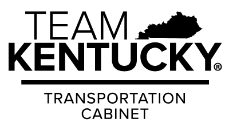 KENTUCKY TRANSPORTATION CABINETDepartment of Vehicle RegulationDIVISION OF MOTOR CARRIERSKENTUCKY TRANSPORTATION CABINETDepartment of Vehicle RegulationDIVISION OF MOTOR CARRIERSKENTUCKY TRANSPORTATION CABINETDepartment of Vehicle RegulationDIVISION OF MOTOR CARRIERSKENTUCKY TRANSPORTATION CABINETDepartment of Vehicle RegulationDIVISION OF MOTOR CARRIERSKENTUCKY TRANSPORTATION CABINETDepartment of Vehicle RegulationDIVISION OF MOTOR CARRIERSKENTUCKY TRANSPORTATION CABINETDepartment of Vehicle RegulationDIVISION OF MOTOR CARRIERSKENTUCKY TRANSPORTATION CABINETDepartment of Vehicle RegulationDIVISION OF MOTOR CARRIERSKENTUCKY TRANSPORTATION CABINETDepartment of Vehicle RegulationDIVISION OF MOTOR CARRIERSKENTUCKY TRANSPORTATION CABINETDepartment of Vehicle RegulationDIVISION OF MOTOR CARRIERSTC 95-628Rev. 05/2018AFFIDAVIT FOR REPLACEMENT OF PASSENGER CREDENTIALSAFFIDAVIT FOR REPLACEMENT OF PASSENGER CREDENTIALSAFFIDAVIT FOR REPLACEMENT OF PASSENGER CREDENTIALSAFFIDAVIT FOR REPLACEMENT OF PASSENGER CREDENTIALSAFFIDAVIT FOR REPLACEMENT OF PASSENGER CREDENTIALSAFFIDAVIT FOR REPLACEMENT OF PASSENGER CREDENTIALSAFFIDAVIT FOR REPLACEMENT OF PASSENGER CREDENTIALSAFFIDAVIT FOR REPLACEMENT OF PASSENGER CREDENTIALSAFFIDAVIT FOR REPLACEMENT OF PASSENGER CREDENTIALSAFFIDAVIT FOR REPLACEMENT OF PASSENGER CREDENTIALSAFFIDAVIT FOR REPLACEMENT OF PASSENGER CREDENTIALSAFFIDAVIT FOR REPLACEMENT OF PASSENGER CREDENTIALSMAIL TO:PO Box 2007, Frankfort KY 40602‐2007 Phone (502) 564‐1257  http://transportation.ky.gov/Motor‐CarriersMAIL TO:PO Box 2007, Frankfort KY 40602‐2007 Phone (502) 564‐1257  http://transportation.ky.gov/Motor‐CarriersMAIL TO:PO Box 2007, Frankfort KY 40602‐2007 Phone (502) 564‐1257  http://transportation.ky.gov/Motor‐CarriersMAIL TO:PO Box 2007, Frankfort KY 40602‐2007 Phone (502) 564‐1257  http://transportation.ky.gov/Motor‐CarriersMAIL TO:PO Box 2007, Frankfort KY 40602‐2007 Phone (502) 564‐1257  http://transportation.ky.gov/Motor‐CarriersMAIL TO:PO Box 2007, Frankfort KY 40602‐2007 Phone (502) 564‐1257  http://transportation.ky.gov/Motor‐CarriersMAIL TO:PO Box 2007, Frankfort KY 40602‐2007 Phone (502) 564‐1257  http://transportation.ky.gov/Motor‐CarriersMAIL TO:PO Box 2007, Frankfort KY 40602‐2007 Phone (502) 564‐1257  http://transportation.ky.gov/Motor‐CarriersMAIL TO:PO Box 2007, Frankfort KY 40602‐2007 Phone (502) 564‐1257  http://transportation.ky.gov/Motor‐CarriersMAIL TO:PO Box 2007, Frankfort KY 40602‐2007 Phone (502) 564‐1257  http://transportation.ky.gov/Motor‐CarriersMAIL TO:PO Box 2007, Frankfort KY 40602‐2007 Phone (502) 564‐1257  http://transportation.ky.gov/Motor‐CarriersMAIL TO:PO Box 2007, Frankfort KY 40602‐2007 Phone (502) 564‐1257  http://transportation.ky.gov/Motor‐CarriersSECTION 1: CREDENTIAL REQUESTSECTION 1: CREDENTIAL REQUESTSECTION 1: CREDENTIAL REQUESTSECTION 1: CREDENTIAL REQUESTSECTION 1: CREDENTIAL REQUESTSECTION 1: CREDENTIAL REQUESTSECTION 1: CREDENTIAL REQUESTSECTION 1: CREDENTIAL REQUESTSECTION 1: CREDENTIAL REQUESTSECTION 1: CREDENTIAL REQUESTSECTION 1: CREDENTIAL REQUESTSECTION 1: CREDENTIAL REQUESTI CERTIFY THAT MY	Registration Plate	IS	LostDecal	StolenDestroyed RustedOther (describe)I CERTIFY THAT MY	Registration Plate	IS	LostDecal	StolenDestroyed RustedOther (describe)I CERTIFY THAT MY	Registration Plate	IS	LostDecal	StolenDestroyed RustedOther (describe)I CERTIFY THAT MY	Registration Plate	IS	LostDecal	StolenDestroyed RustedOther (describe)I CERTIFY THAT MY	Registration Plate	IS	LostDecal	StolenDestroyed RustedOther (describe)I CERTIFY THAT MY	Registration Plate	IS	LostDecal	StolenDestroyed RustedOther (describe)I CERTIFY THAT MY	Registration Plate	IS	LostDecal	StolenDestroyed RustedOther (describe)I CERTIFY THAT MY	Registration Plate	IS	LostDecal	StolenDestroyed RustedOther (describe)I CERTIFY THAT MY	Registration Plate	IS	LostDecal	StolenDestroyed RustedOther (describe)I CERTIFY THAT MY	Registration Plate	IS	LostDecal	StolenDestroyed RustedOther (describe)I CERTIFY THAT MY	Registration Plate	IS	LostDecal	StolenDestroyed RustedOther (describe)I CERTIFY THAT MY	Registration Plate	IS	LostDecal	StolenDestroyed RustedOther (describe)I CERTIFY THAT MY	Registration Plate	IS	LostDecal	StolenDestroyed RustedOther (describe)I CERTIFY THAT MY	Registration Plate	IS	LostDecal	StolenDestroyed RustedOther (describe)SECTION 2: OWNER INFORMATIONSECTION 2: OWNER INFORMATIONSECTION 2: OWNER INFORMATIONSECTION 2: OWNER INFORMATIONSECTION 2: OWNER INFORMATIONSECTION 2: OWNER INFORMATIONSECTION 2: OWNER INFORMATIONSECTION 2: OWNER INFORMATIONSECTION 2: OWNER INFORMATIONSECTION 2: OWNER INFORMATIONSECTION 2: OWNER INFORMATIONSECTION 2: OWNER INFORMATIONI hereby request a replacement registration plate or decal unit #I hereby request a replacement registration plate or decal unit #I hereby request a replacement registration plate or decal unit #I hereby request a replacement registration plate or decal unit #I hereby request a replacement registration plate or decal unit #I hereby request a replacement registration plate or decal unit #I hereby request a replacement registration plate or decal unit #I hereby request a replacement registration plate or decal unit #I hereby request a replacement registration plate or decal unit #I hereby request a replacement registration plate or decal unit #COMPANY NAMECOMPANY NAMECOMPANY NAMECOMPANY NAMECOMPANY NAMECOMPANY NAMECOMPANY NAMECOMPANY NAMEPASSENGER OR CERTIFICATE #PASSENGER OR CERTIFICATE #PASSENGER OR CERTIFICATE #PASSENGER OR CERTIFICATE #ADDRESSADDRESSADDRESSADDRESSADDRESSADDRESSADDRESSADDRESSADDRESSADDRESSADDRESSADDRESSCITYCITYCITYCITYSTATESTATEZIPZIPZIPZIPCOUNTYCOUNTYSECTION 3: SIGNATURE AUTHORIZATIONSECTION 3: SIGNATURE AUTHORIZATIONSECTION 3: SIGNATURE AUTHORIZATIONSECTION 3: SIGNATURE AUTHORIZATIONSECTION 3: SIGNATURE AUTHORIZATIONSECTION 3: SIGNATURE AUTHORIZATIONSECTION 3: SIGNATURE AUTHORIZATIONSECTION 3: SIGNATURE AUTHORIZATIONSECTION 3: SIGNATURE AUTHORIZATIONSECTION 3: SIGNATURE AUTHORIZATIONSECTION 3: SIGNATURE AUTHORIZATIONSECTION 3: SIGNATURE AUTHORIZATIONPRINT NAMEPRINT NAMEPRINT NAMETITLETITLETITLETITLETITLETITLETITLETITLETITLESIGNATURESIGNATURESIGNATURESIGNATURESIGNATURESIGNATURESIGNATURESIGNATURESIGNATUREDATEDATEDATESECTION 4: NOTARIZATION (required)SECTION 4: NOTARIZATION (required)SECTION 4: NOTARIZATION (required)SECTION 4: NOTARIZATION (required)SECTION 4: NOTARIZATION (required)SECTION 4: NOTARIZATION (required)SECTION 4: NOTARIZATION (required)SECTION 4: NOTARIZATION (required)SECTION 4: NOTARIZATION (required)SECTION 4: NOTARIZATION (required)SECTION 4: NOTARIZATION (required)SECTION 4: NOTARIZATION (required)State ofCounty ofSubscribed and sworn before me on this the	day of	,   20	.Notary Public			My commission expires	.Subscribed and sworn before me on this the	day of	,   20	.Notary Public			My commission expires	.Subscribed and sworn before me on this the	day of	,   20	.Notary Public			My commission expires	.Subscribed and sworn before me on this the	day of	,   20	.Notary Public			My commission expires	.Subscribed and sworn before me on this the	day of	,   20	.Notary Public			My commission expires	.Subscribed and sworn before me on this the	day of	,   20	.Notary Public			My commission expires	.Subscribed and sworn before me on this the	day of	,   20	.Notary Public			My commission expires	.Subscribed and sworn before me on this the	day of	,   20	.Notary Public			My commission expires	.Subscribed and sworn before me on this the	day of	,   20	.Notary Public			My commission expires	.Subscribed and sworn before me on this the	day of	,   20	.Notary Public			My commission expires	.Subscribed and sworn before me on this the	day of	,   20	.Notary Public			My commission expires	.Subscribed and sworn before me on this the	day of	,   20	.Notary Public			My commission expires	.IMPORTANT INFORMATIONIMPORTANT INFORMATIONIMPORTANT INFORMATIONIMPORTANT INFORMATIONIMPORTANT INFORMATIONIMPORTANT INFORMATIONIMPORTANT INFORMATIONIMPORTANT INFORMATIONIMPORTANT INFORMATIONIMPORTANT INFORMATIONIMPORTANT INFORMATIONIMPORTANT INFORMATIONAny person who violates any of the provisions set forth in KRS 281 shall be guilty of the penalties found in KRS 281.990.Any person who violates any of the provisions set forth in KRS 281 shall be guilty of the penalties found in KRS 281.990.Any person who violates any of the provisions set forth in KRS 281 shall be guilty of the penalties found in KRS 281.990.Any person who violates any of the provisions set forth in KRS 281 shall be guilty of the penalties found in KRS 281.990.Any person who violates any of the provisions set forth in KRS 281 shall be guilty of the penalties found in KRS 281.990.Any person who violates any of the provisions set forth in KRS 281 shall be guilty of the penalties found in KRS 281.990.Any person who violates any of the provisions set forth in KRS 281 shall be guilty of the penalties found in KRS 281.990.Any person who violates any of the provisions set forth in KRS 281 shall be guilty of the penalties found in KRS 281.990.Any person who violates any of the provisions set forth in KRS 281 shall be guilty of the penalties found in KRS 281.990.Any person who violates any of the provisions set forth in KRS 281 shall be guilty of the penalties found in KRS 281.990.Any person who violates any of the provisions set forth in KRS 281 shall be guilty of the penalties found in KRS 281.990.Any person who violates any of the provisions set forth in KRS 281 shall be guilty of the penalties found in KRS 281.990.